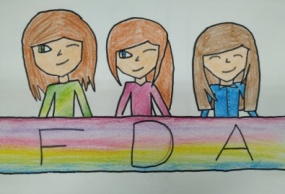 Acta de constitución nº1En cambados, sendo as 10:50 do 21 de setembro de 2018, reunidos os alumnos/-as de 6º A de EP do CEP Antonio Magariños Pastoriza, tomamos a decisión de formar una cooperativa co fin de fabricar produtos artesanais e vendelos no mercado da nosa localidade.Logo da posta en común das diversas opcións concretamos o seguinte:Será unha sociedade cooperativa.Dita cooperativa estará formada polo total de alumnos/-as, e dicir, 19 socios/-as inscritos coma tal.Os estatutos da cooperativa serán postos en común e aprobados pola totalidade dos socios/-as.E para que así conste, asinamos todos os socios aquí presentes.Cambados, 21 de setembro de 2018Acta  nº2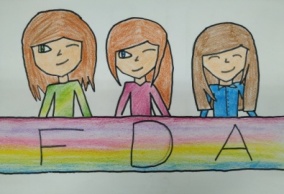 En cambados, sendo as 09:30 do 24 de setembro de 2018, reunidos os alumnos/-as de 6º A de EP do CEP Antonio Magariños Pastoriza para tratar a seguinte orde do día:Elección do/-a presidente/-a, tesoureiro/-a e sercretario/-a.Logo das devanditas presentacións de candidaturas, foros sometias a votacións polo total de socios da cooperativa, sendo elixidos nos seguintes cargos representativos:Presidente/-a: Stella Cores Torres.Tesoureiro/-a: Santiago Diaz Mariño.Secretario/-a: Xiana Casais Pintos.E para que así conste, asinamos todos os socios aquí presentes.	E non habendo mais asuntos que tratar, levántase a sesión, da que como secretaria, levanto a presente acta.Cambados, 24 de setembro de 2018Acta  nº3En cambados, sendo as 11:00 do 26 de outubro de 2018, reunidos os alumnos/-as de 6º A de EP do CEP Antonio Magariños Pastoriza para tratar a seguinte orde do día:Elección do logotipo e nome da cooperativa.Logo de presentar as propostas para logo e nome cada un dos socios/-as da cooperativa decídese mediante votación a elección de:Nome da socia Irene Guillán Tirado: FDALogotipo da socia Xiana Casais Pintos.E para que así conste, asinamos todos os socios aquí presentes.E non habendo mais asuntos que tratar, levántase a sesión, da que como secretaria, levanto a presente acta.Cambados, 26 de outubro de 2018Acta  nº4En cambados, sendo as 10:55 do 16 de novembro de 2018, reunidos os alumnos/-as de 6º A de EP do CEP Antonio Magariños Pastoriza para tratar a seguinte orde do día:Redacción dos estatutos da cooperativa.Faise a proposta de redacción de cada artigo e apróbase a redacción dos mesmos por maioría ou unanimidade. Para a redacción dos artigo 5 e 8 fixéronse varias propostas por parte dos socios/-as, propostas que foron defendidas e debatidas antes de proceder á votación das mesmas. Quedan redactados ata o artigo 8, tal e como se recolle seguidamente:Artigo 1: Nome A empresa funcionará baixo o nome de FDAArtigo 2: Obxecto social A nosa empresa ten a seguinte actividade: Elaboración de produtos artesáns fabricados polos nenos. Artigo 3: Duración A empresa constitúese o día 21 de setembro de 2018 ata o mes de xuño de 2019.Artigo 4: Enderezo O enderezo social queda establecido en Cambados Av Vilariño Nº29 CEP Antonio Magariños Curso 6ºA.Artigo 5: O capital O capital de investimento fíxase en 95 euros. Divídese en 19 participacións de 5 euros por cada socio/a.Artigo 6: As contasOs informes de contas presentaranse aos socios/as cada 15 días.Artigo 7: Recuperación do investimento.Unha vez finalizada a venda, todos os socios e socias poderán recuperar todo o importe.Artigo 8: Utilización de beneficios.Cos beneficios obtidos destinaranse una porcentaxe á unha ONG ou asociación para a axuda social.Artigo 9: Outras disposiciónsArtigo 10: As persoas que non poidan dar os cinco euros nun so mes, poderán fraccionar a aportación á razón dun 1 euro cada mes.E non habendo mais asuntos que tratar, levántase a sesión, da que como secretaria, levanto a presente acta.Cambados, 16 de novembro de 2018